ГБОУ СПО «Волгоградский технологический колледж». В-д, пр. Маршала Жукова, 83контактные телефоны 36-63-21электронная почта vtk@vtk-portal.ruГОСУДАРСТВЕННОЕ БЮДЖЕТНОЕ ОБРАЗОВАТЕЛЬНОЕ УЧРЕЖДЕНИЕ СРЕДНЕГО ПРОФЕССИОНАЛЬНОГО ОБРАЗОВАНИЯ «ВОЛГОГРАДСКИЙ ТЕХНОЛОГИЧЕСКИЙ КОЛЛЕДЖ»Программапроведения семинара в рамках регионального методического объединения преподавателейдисциплины «Инженерная графика»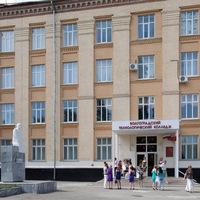 19 ноября 2014 годВолгоград Тема: Использование графических редакторов на уроках инженерной графики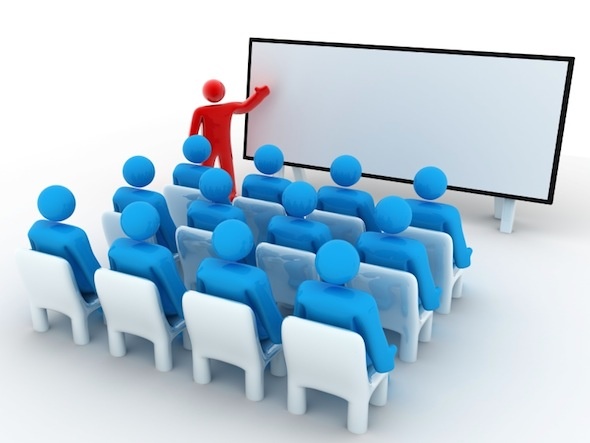 9.50-10.00Встреча  и регистрация участниковФойе 1-го эт. –ауд.10.00-10.10Приветственное слово Камыниной Т.В.ауд.10.10-10.20Вступительное словопредседатель УМОПопова Татьяна Викторовнаауд.10.20-10.40Особенности преподавания дисциплины «Компьютерная графика» в современных условияхПреподаватель ГБОУ СПО «Волгоградский технологический колледж»Шангин Вячеслав Алексеевичауд.10.40-11.00Использования графического редактора «Автокад» на уроках инженерной графикиПреподаватель ГБОУ СПО «Волжский политехнический техникум»Артюшенко Наталья Николаевнаауд.11.00-11.20Активизация работы студентов с помощью машинной графикиПреподаватель ГБОУ СПО «Волгоградский государственный колледж управления и новых технологий»Калякин Владимир Ивановичауд.11.20-11.40Использования графического редактора «ТЕФЛЕКС» на уроках инженерной графикиПреподаватель ГБОУ СПО «Волгоградский экономико-технический колледж»Маслова Галина Робертовнаауд.11.40-12.00Использования графического редактора «КОМПАС» на уроках инженерной графикиПреподаватель ГБОУ СПО «Волгоградский индустриальный техникум»Попова Т.В.ауд.12.00-12.20Организационные вопросы УМО председатель УМО Попова Т.В.ауд.